ФЕДЕРАЛЬНОЕ АГЕНТСТВО ЖЕЛЕЗНОДОРОЖНОГО ТРАНСПОРТА Федеральное государственное бюджетное образовательное учреждение высшего образования«Петербургский государственный университет путей сообщения Императора Александра I»(ФГБОУ ВО ПГУПС)Кафедра «Техносферная и экологическая безопасность»РАБОЧАЯ ПРОГРАММАдисциплины«ЭКОЛОГИЯ» (Б1.Б.18)по специальности23.05.05 «Системы обеспечения движения поездов» по специализации «Электроснабжение железных дорог»Форма обучения – очная, заочнаяСанкт-Петербург2016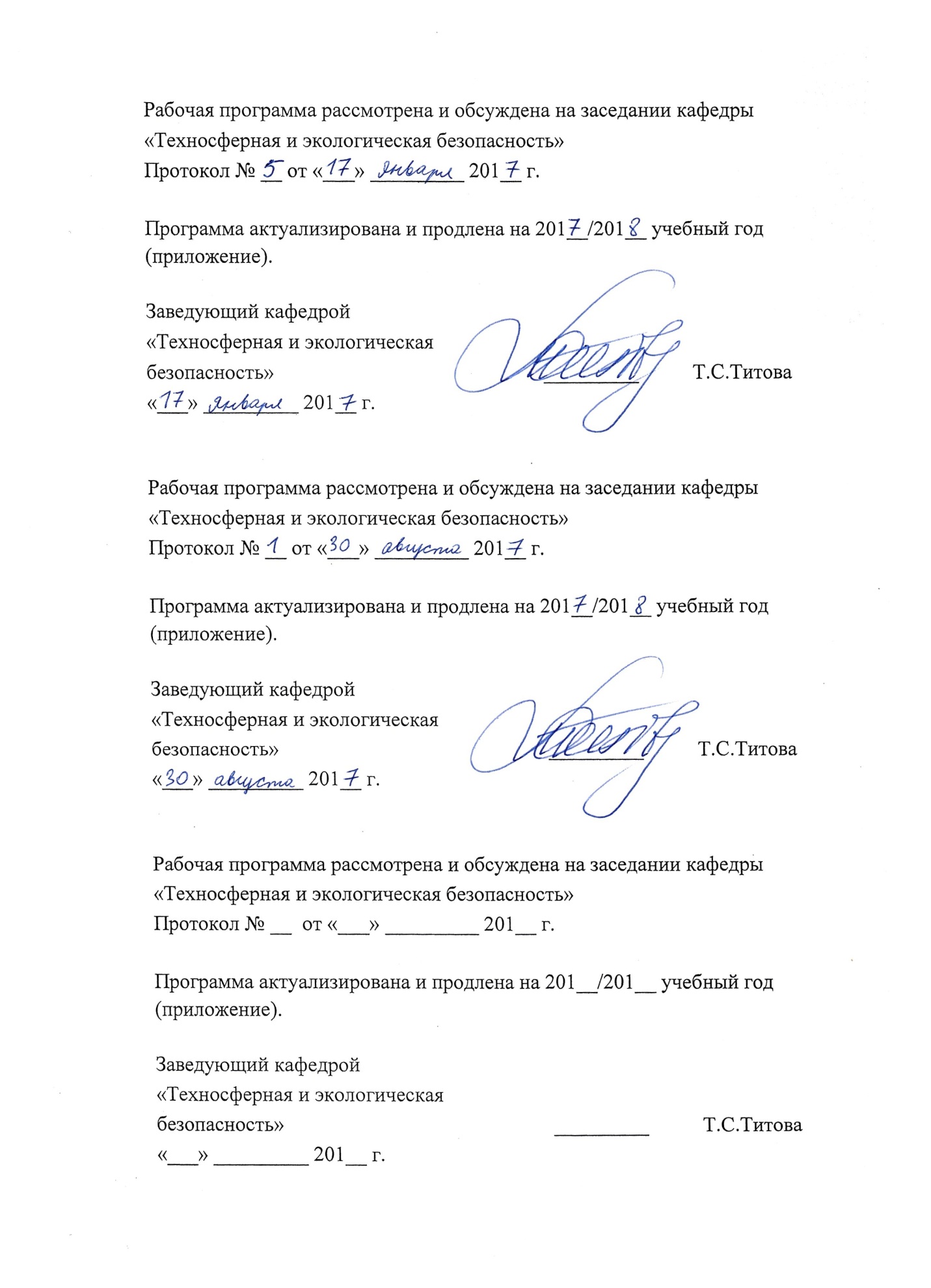 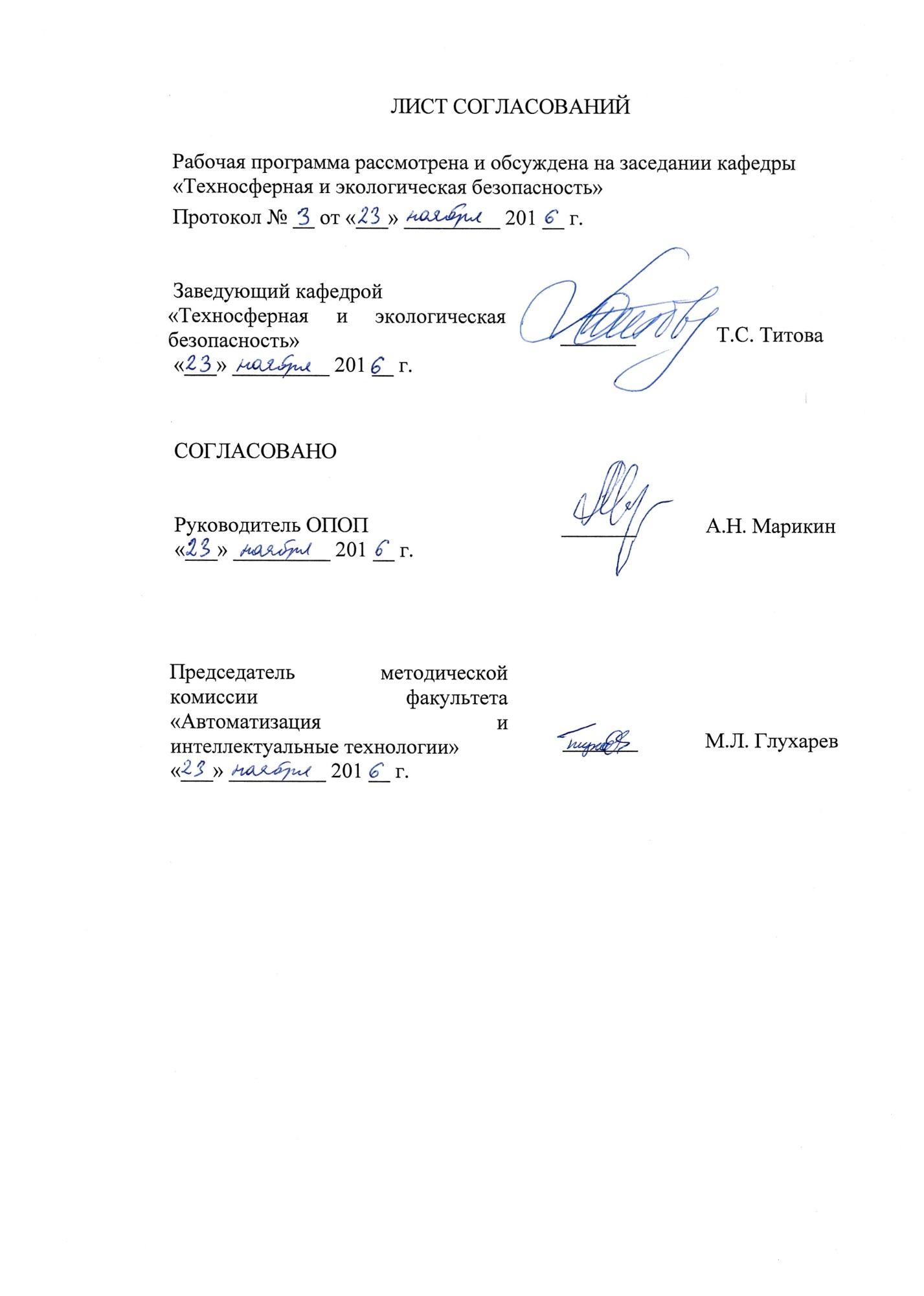 1. Цели и задачи дисциплиныРабочая программа составлена в соответствии с ФГОС, утвержденным приказом Министерства образовании и науки Российской Федерации от 17.10.2016 № 1296 по специальности 23.05.05 «Системы обеспечения движения поездов», по дисциплине «Экология».Целью изучения дисциплины является получение знания об экологии как о науке, синтетически объединяющей достижения различных отраслей естествознания, определяющей подход к комплексному исследованию закономерностей развития биосферы; представление о видах антропогенного воздействия и экологических проблемах современности; обоснование проведения контрольно-нормативных мероприятий, используемых при оценке воздействия объектов различного назначения, в том числе и железнодорожного транспорта на окружающую среду.Для достижения поставленной цели решаются следующие задачи:изучить основные закономерности функционирования биосферы, взаимодействия биотических и абиотических компонентов окружающей среды;изучить глобальные экологические проблемы современности и их последствия для дальнейшего развития планеты;изучить принципы рационального использования природных ресурсов и охраны природы;изучить основы экономики и природопользования;изучить экозащитные техники и технологии, используемые в отрасли;изучить основы экологического права;изучить вопросы профессиональной ответственности в области защиты окружающей среды.2. Перечень планируемых результатов обучения по дисциплине, соотнесенных с планируемыми результатами освоения основной профессиональной образовательной программыПланируемыми результатами обучения по дисциплине являются: приобретение знаний, умений, навыков и/или опыта деятельности.В результате освоения дисциплины обучающийся должен:ЗНАТЬ:основные закономерности функционирования биосферы и человека, глобальные проблемы окружающей среды и экологические принципы рационального использования природных ресурсов, технических средств и технологий.УМЕТЬ:использовать основные законы естественно-научных дисциплин в профессиональной деятельности;прогнозировать последствия своей профессиональной деятельности с точки зрения биосферных процессов;выбирать технические средства и технологии с учетом экологических последствий.ВЛАДЕТЬ:методами экологического обеспечения производства и инженерной защиты окружающей среды.Освоение дисциплины направлено на формирование следующих общекультурных компетенций (ОК):способность предусматривать меры по сохранению и защите экосистемы в ходе своей общественной и профессиональной деятельности (ОК-12).Освоение ОПОП направлено на формирование следующих общепрофессиональных компетенций (ОПК):– способностью применять методы математического анализа и моделирования, теоретического и экспериментального исследования (ОПК-1);– способностью использовать знания о современной физической картине мира и эволюции Вселенной, пространственно-временных закономерностях, строении вещества для понимания окружающего мира и явлений природы (ОПК-2);– способностью приобретать новые математические и естественнонаучные знания, используя современные образовательные и информационные технологии (ОПК-3);	– способность использовать знания основных закономерностей функционирования биосферы и принципов рационального природопользования для решения задач профессиональной деятельности (ОПК-6).	– владением основными методами, способами и средствами планирования и реализации обеспечения транспортной безопасности (ОПК-13);	Освоение ОПОП направлено на формирование следующих профессиональных компетенций (ПК), соответствующих виду профессиональной деятельности, на который ориентирована программа специалитета:производственно-технологическая деятельность:	– способностью использовать нормативные документы по качеству, стандартизации, сертификации и правилам технической эксплуатации, технического обслуживания, ремонта и производства систем обеспечения движения поездов, использовать технические средства для диагностики технического состояния систем, использовать элементы экономического анализа в практической деятельности (ПК-2);	– способностью разрабатывать и использовать методы расчета надежности техники в профессиональной деятельности, обосновывать принятие конкретного технического решения при разработке технологических процессов производства, эксплуатации, технического обслуживания и ремонта систем обеспечения движения поездов, осуществлять экспертизу технической документации (ПК-5).Область профессиональной деятельности обучающихся, освоивших данную дисциплину, приведена в п. 2.1 общей характеристики ОПОП.Объекты профессиональной деятельности обучающихся, освоивших данную дисциплину, приведены в п. 2.2 общей характеристики ОПОП.3. Место дисциплины в структуре основной профессиональной образовательной программыДисциплина «Экология» (Б1.Б.18) относится к базовой части и является обязательной дисциплиной обучающегося.4. Объем дисциплины и виды учебной работы	Для очной формы обучения:Для заочной формы обучения: 5. Содержание и структура дисциплины5.1 Содержание дисциплины5.2 Разделы дисциплины и виды занятийДля очной формы обучения:Для заочной формы обучения: 6. Перечень учебно-методического обеспечения для самостоятельной работы обучающихся по дисциплине7. Фонд оценочных средств для проведения текущего контроля успеваемости и промежуточной аттестации обучающихся по дисциплинеФонд оценочных средств по дисциплине является неотъемлемой частью рабочей программы и представлен отдельным документом, рассмотренным на заседании кафедры и утвержденным заведующим кафедрой.8. Перечень основной и дополнительной учебной литературы, нормативно-правовой документации и других изданий, необходимых для освоения дисциплины8.1 Перечень основной учебной литературы, необходимой для освоения дисциплиныГородков А.В. Экология визуальной среды. [Электронный ресурс] / А.В. Городков, С.И. Салтанова. — Электрон. дан. — СПб. : Лань, 2013. — 192 с. — Режим доступа: http://e.lanbook.com/book/4868 — Загл. с экрана.8.2 Перечень дополнительной учебной литературы, необходимой для освоения дисциплины1. Сидоров Ю.П. Практическая экология на железнодорожном транспорте. [Электронный ресурс] / Ю.П. Сидоров, Т.В. Гаранина. — Электрон. дан. — М. : УМЦ ЖДТ, 2013. — 228 с. — Режим доступа: http://e.lanbook.com/book/35825 — Загл. с экрана.8.3 Перечень нормативно-правовой документации, необходимой для освоения дисциплиныФедеральный закон от 10.01.2002 N 7-ФЗ "Об охране окружающей среды"Федеральный закон от 04.05.1999 N 96-ФЗ "Об охране атмосферного воздуха"Закон РФ от 21.02.1992 N 2395-1 "О недрах" Федеральный закон от 23.11.1995 N 174-ФЗ "Об экологической экспертизе"Федеральный закон от 24.06.1998 N 89-ФЗ "Об отходах производства и потребления""Водный кодекс Российской Федерации" от 03.06.2006 N 74-ФЗ "Лесной кодекс Российской Федерации" от 04.12.2006 N 200-ФЗ"Земельный кодекс Российской Федерации" от 25.10.2001 N 136-ФЗ 8.4 Другие издания, необходимые для освоения дисциплины1.	Моделирование парникового эффекта : метод. указания к лаб. работе / Н. А. Бабак, А. М. Тинус. - СПб.: ПГУПС, 2008. -15 с.9. Перечень ресурсов информационно-телекоммуникационной сети «Интернет», необходимых для освоения дисциплиныЛичный кабинет обучающегося и электронная информационно-образовательная среда. [Электронный ресурс]. – Режим доступа: http://sdo.pgups.ru/  (для доступа к полнотекстовым документам требуется авторизация).2. Единое окно доступа к образовательным ресурсам Плюс [Электронный ресурс]– Режим доступа: http://window.edu.ru10. Методические указания для обучающихся по освоению дисциплиныПорядок изучения дисциплины следующий:Освоение разделов дисциплины производится в порядке, приведенном в разделе 5 «Содержание и структура дисциплины». Обучающийся должен освоить все разделы дисциплины с помощью учебно-методического обеспечения, приведенного в разделах 6, 8 и 9 рабочей программы. Для формирования компетенций обучающийся должен представить выполненные типовые контрольные задания или иные материалы, необходимые для оценки знаний, умений, навыков и (или) опыта деятельности, предусмотренные текущим контролем (см. фонд оценочных средств по дисциплине).По итогам текущего контроля по дисциплине, обучающийся должен пройти промежуточную аттестацию (см. фонд оценочных средств по дисциплине).11. Перечень информационных технологий, используемых при осуществлении образовательного процесса по дисциплине, включая перечень программного обеспечения и информационных справочных системПеречень информационных технологий, используемых при осуществлении образовательного процесса по дисциплине:технические средства: компьютерная техника и средства связи (персональные компьютеры, проектор);методы обучения с использованием информационных технологий (демонстрация мультимедийных материалов);электронная информационно-образовательная среда Петербургского государственного университета путей сообщения Императора Александра I [Электронный ресурс]. Режим доступа: http://sdo.pgups.ru.	Дисциплина обеспечена необходимым комплектом лицензионного программного обеспечения, установленного на технических средствах, размещённых в специальных помещениях и помещениях для самостоятельной работы: операционная система Windows, MS Office.12. Описание материально-технической базы, необходимой для осуществления образовательного процесса по дисциплинеМатериально-техническая база обеспечивает проведение всех видов учебных занятий, предусмотренных учебным планом по специальности 23.05.05 «Системы обеспечения движения поездов» по специализации «Электроснабжение железных дорог» и соответствует действующим санитарным и противопожарным нормам и правилам.Она содержит:помещения для проведения лабораторных работ, укомплектованных специальной учебно-лабораторной мебелью, лабораторным оборудованием, лабораторными стендами, специализированными измерительными средствами в соответствии с перечнем лабораторных работ.помещения для проведения лекционных занятий, укомплектованных специализированной учебной мебелью и техническими средствами обучения, служащими для представления учебной информации большой аудитории (настенным экраном с дистанционным управлением, подвижной маркерной доской, считывающим устройством для передачи информации в компьютер, мультимедийным проектором и другими информационно-демонстрационными средствами).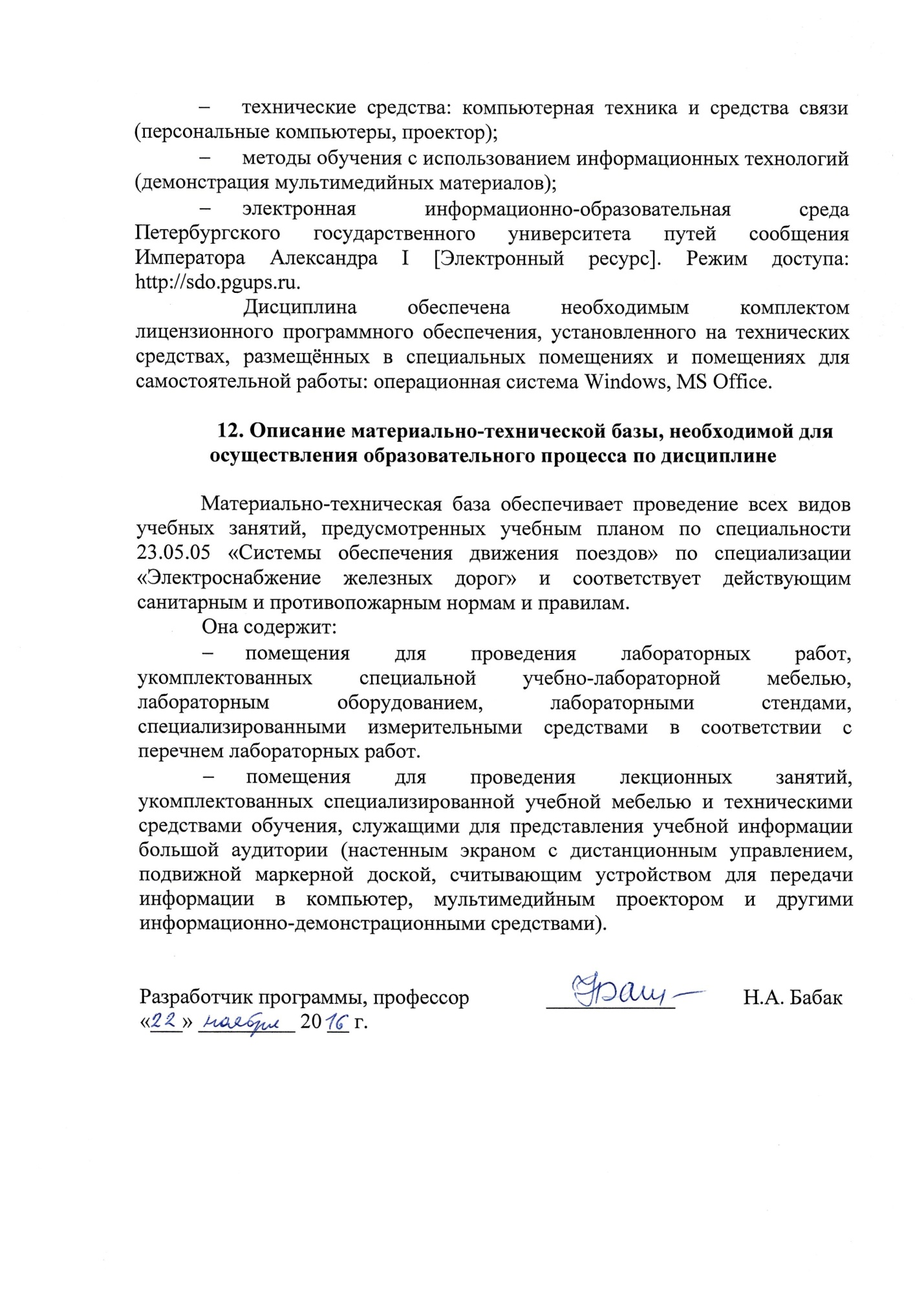 ПриложениеЛИСТ АКТУАЛИЗАЦИИ РАБОЧЕЙ ПРОГРАММЫРабочая программа по дисциплине «Экология» (Б1.Б.18) на 2017/2018 учебный год актуализирована «17» января 2017 г. в части необходимого комплекта лицензионного программного обеспечения.Вид учебной работыВсего часовСеместрВид учебной работыВсего часов5Контактная работа (по видам учебных занятий)В том числе:лекции (Л)практические занятия (ПЗ)лабораторные работы (ЛР)3618-183618-18Самостоятельная работа (СРС) (всего)3636Контроль--Форма контроля знанийЗЗОбщая трудоемкость: час / з.е.72/272/2Вид учебной работыВсего часовКурсВид учебной работыВсего часов1Контактная работа (по видам учебных занятий)В том числе:лекции (Л)практические занятия (ПЗ)лабораторные работы (ЛР)84-484-4Самостоятельная работа (СРС) (всего)6060Контроль44Форма контроля знанийЗ, КЛРЗ, КЛРОбщая трудоемкость: час / з.е.72/272/2№ п/пНаименование раздела дисциплиныСодержание раздела1Основы экологииСовременная система экологических знаний. Организм и окружающая среда. Экологические сообщества: экосистема и биогеоценоз.2Биосфера и человекГлобальная экосистема планеты – биосфера. Теория биосферы В.И. Вернадского и ее развитие на современном этапе. Антропогенное воздействие на биосферу: загрязнение атмосферы, гидросферы, литосферы. Методы очистки биосферы.3Обеспечение экологической безопасности в Российской ФедерацииЭкологизация антропогенной деятельности. Система обеспечения экологической безопасности. Международное экологическое сотрудничество№ п/пНаименование раздела дисциплиныЛПЗЛРСРС1Основы экологии6-6152Биосфера и человек8-10153Обеспечение экологической безопасности в Российской Федерации4-26ИтогоИтого18-1836№ п/пНаименование раздела дисциплиныЛПЗЛРСРС1Основы экологии1--202Биосфера и человек2-4203Обеспечение экологической безопасности в Российской Федерации1--20ИтогоИтого4-460№п/пНаименование раздела дисциплиныПеречень учебно-методического обеспечения11Основы экологииГородков А.В. Экология визуальной среды. [Электронный ресурс] / А.В. Городков, С.И. Салтанова. — Электрон. дан. — СПб. : Лань, 2013. — 192 с. — Режим доступа: http://e.lanbook.com/book/4868 — Загл. с экрана.Сидоров Ю.П. Практическая экология на железнодорожном транспорте. [Электронный ресурс] / Ю.П. Сидоров, Т.В. Гаранина. — Электрон. дан. — М. : УМЦ ЖДТ, 2013. — 228 с. — Режим доступа: http://e.lanbook.com/book/35825 — Загл. с экрана.22Биосфера и человекГородков А.В. Экология визуальной среды. [Электронный ресурс] / А.В. Городков, С.И. Салтанова. — Электрон. дан. — СПб. : Лань, 2013. — 192 с. — Режим доступа: http://e.lanbook.com/book/4868 — Загл. с экрана.Сидоров Ю.П. Практическая экология на железнодорожном транспорте. [Электронный ресурс] / Ю.П. Сидоров, Т.В. Гаранина. — Электрон. дан. — М. : УМЦ ЖДТ, 2013. — 228 с. — Режим доступа: http://e.lanbook.com/book/35825 — Загл. с экрана.33Обеспечение экологической безопасности в Российской ФедерацииГородков А.В. Экология визуальной среды. [Электронный ресурс] / А.В. Городков, С.И. Салтанова. — Электрон. дан. — СПб. : Лань, 2013. — 192 с. — Режим доступа: http://e.lanbook.com/book/4868 — Загл. с экрана.Сидоров Ю.П. Практическая экология на железнодорожном транспорте. [Электронный ресурс] / Ю.П. Сидоров, Т.В. Гаранина. — Электрон. дан. — М. : УМЦ ЖДТ, 2013. — 228 с. — Режим доступа: http://e.lanbook.com/book/35825 — Загл. с экрана.Разработчик программы, профессор____________Н.А. Бабак«___» _________ 20 __ г.